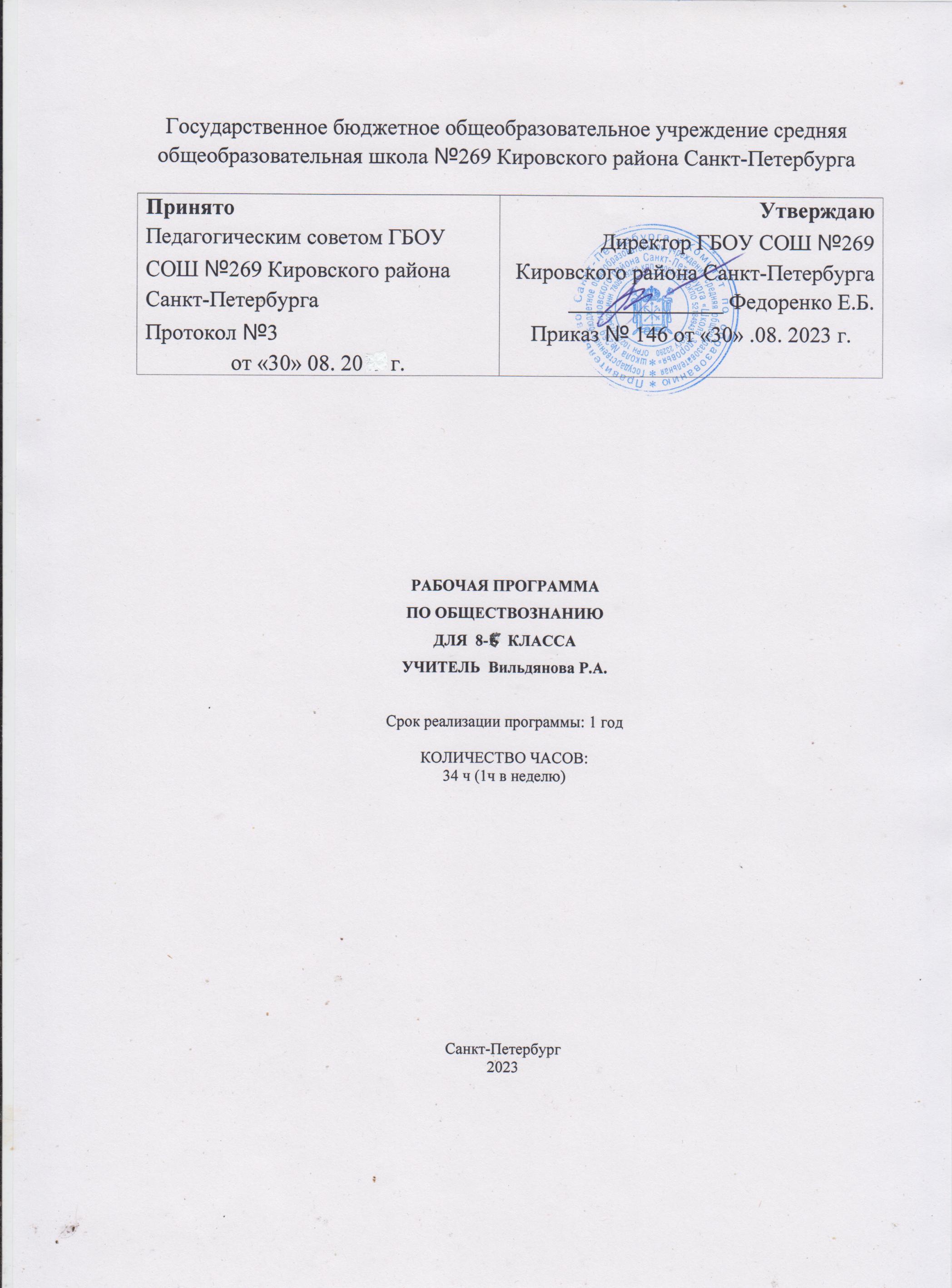 Пояснительная запискаНормативно правовые документы, на основе которых разработана данная программаФедеральный закон от 29.12.12 N273-ФЗ (ред.13.07.2015) 2Об образовании в Российской Федерации»;приказ Министерства образования и науки Российской Федерации от 06.10.2009 №373 «Об утверждении и введении в действие федерального государственного образовательного стандарта начального общего образования;приказ Министерства образования и науки Российской федерации от 17.12.2010 № 1897 «Об утверждении федерального государственного образовательного стандарта основного общего образования»; приказ  Министерства образования и науки Российской Федерации от 22.09.2011 № 2357 «О внесении изменений в федеральный государственный образовательный стандарт начального общего образования, утвержденный приказом Министерства образования и науки Российской Федерации от 06.10.2009 г. № 373»; письмо Министерства образования и науки РФ от 28.10.2015 № 1786 «О рабочих программах учебных предметов»; стандарт  второго поколения. Примерные программы по учебным предметам. Обществознание 5-9 классы. М., «Просвещение», 2018 г. Л.Н. Боголюбов. Рабочие программы. Обществознание. Предметная линия учебников под редакцией Л.Н. Боголюбова, 5-9 классы, М., «Просвещение», 2018 г.Содержание основного общего образования по обществознанию представляет собой комплекс знаний, отражающих основные объекты изучения: общество и его основные сферы, человек в обществе, правовое регулирование общественных отношений. Помимо знаний, важными содержательными компонентами курса являются: социальные навыки, умения, совокупность моральных норм и гуманистических ценностей; правовые нормы, лежащие в основе правомерного поведения. Общая характеристика учебного предметаУчебный предмет «Обществознание» - рекомендован для изучения в основной школе с 5 по 9 класс. Основой курса являются научные знания об обществе и человеке. Изучая общественную жизнь в её многогранности, курс объединяет комплекс следующих наук: философию, социологию, политологию, экономику, правоведение, социальную психологию, этику и культурологию. Специфичность учебного предмета в его интерактивности и комплексном изучение современных социальных явлений и факторов и их влияние на жизнь человека. Помимо знаний, важным содержательными компонентами курса являются: социальные навыки, умения, совокупность моральных норм и гуманистических ценностей; правовые нормы, лежащие в основе правомерного поведения. Не менее важным элементом содержания учебного предмета «Обществознание» является опыт познавательной деятельности, включающий работу с адаптированными источниками социальной информации; решение познавательных и практических задач, отражающих типичные социальные ситуации; учебную коммуникацию, опыт проектной деятельности в учебном процессе и социальной практике. Место и роль обществоведческого знания в образовании молодого поколения обусловлены его познавательными и мировоззренческими свойствами, вкладом в духовно-нравственное становление личности человека. Современное развитие, социальные и политические процессы, информационные контексты, глобализация всех сфер жизни, этнический и религиозный политеизм, социальная стратификация предъявляют новые требования к общественным наукам и к преподаванию в школе. Обществознание становится гуманистической базой для образования в целом. Знания по курсу должны стать основой для формирования целостного и ценностного отношения, собственной позиции к явлениям социальной жизни, поиску созидательных способов жизнедеятельности. Курс «Обществознание» даёт возможность обучающимся идентифицировать себя как личность, найти свой путь, раскрыть свой потенциал, понять свои социальные роли и собственное место в социуме и культурной среде. А также приобрести  опыт социального и культурного взаимодействия. Курсы 8-9 классов представляют собой относительно завершенную систему знаний. Дают наиболее общие представления о человеке и обществе, характеристику современного российского общества, конкретные знания о социальных нормах и знания прикладного характера, необходимые для выполнения основных социальных ролей. Содержание курса 8-9 класса обеспечивает преемственность между основной и средней школой. Ряд теоретических положений изучается в нём на пропедевтическом уровне, без введения строгих научных формулировок, которые иногда заменяются описаниями признаков рассматриваемых явлений и процессов.Изучение обществознания на ступени основного общего образования направлено на достижение следующих целей:- развитию личности в период ранней юности, ее духовно-нравственной, политической и правовой культуры, экономического образа мышления, социального поведения, основанного на уважении закона и правопорядка, способности к самоопределению и самореализации; интереса к изучению социальных и гуманитарных дисциплин;- воспитанию общероссийской идентичности, гражданской ответственности, правового самосознания, толерантности, уважения к социальным нормам, приверженности к гуманистическим и демократическим ценностям, закрепленным в Конституции РФ;- освоению системы знаний об экономической и иных видах деятельности людей, об обществе, его сферах, правовом регулировании общественных отношений, необходимых для взаимодействия с социальной средой и выполнения социальных ролей человека и гражданина, для последующего изучения социально-экономических и гуманитарных дисциплин в учреждениях системы среднего и высшего профессионального образования и самообразования;- овладению умениями получать и критически осмысливать социальную информацию, анализировать, систематизировать полученные данные; осваивать способы познавательной, коммуникативной, практической деятельности, необходимой для участия в жизни гражданского общества и государства;- формированию опыта применения полученных знаний и умений для решения типичных задач в области социальных отношений; гражданской и общественной деятельности; межличностных отношений; отношений между людьми разных национальностей и вероисповеданий; в семейно-бытовой сфере, для соотнесения своих действий и действий других людей с нормами поведения, установленными законом; содействия правовыми способами и средствами защите правопорядка в обществе.Рабочая программа учитывает актуальные задачи развития в подростковом возрасте: - освоение «нового тела», физиологическая и психологическая полоидентичность;- развитие абстрактного мышления;- приобритение навыков межличностного общения со сверстниками своего и противоположного пола;- приобретение навыков межличностного общения со сверстниками своего и противоположного пола;- становление новых, более независимых отношений в семье: уменьшение эмоциональной зависимости при сохранении потребности в психологической и материальной поддержке;- выработка жизненной философии, системы ценностей;- постановка задач будущегоМесто предмета, курса у в учебном планеФедеральный базисный учебный план для образовательных учреждений Российской Федерации отводит 105 часа для обязательного изучения учебного предмета «Обществознание» на этапе основного общего образования, в том числе в  VI, VIII, IX классах по 34 часа из расчета 1 учебный час в неделю. Содержание тем учебного курсаТема 1. Личность и общество Личность. Социализация индивида. Мировоззрение. Жизненные ценности и ориентиры.Общество как форма жизнедеятельности людей. Основные сферы общественной жизни, их взаимосвязь. Общественные отношения.Социальные изменения и их формы. Развитие общества. Человечество в ХХI веке, тенденции развития, основные вызовы и угрозы. Глобальные проблемы современности.Тема 2. Сфера духовной культурыСфера духовной культуры и ее особенности. Культура личности и общества. Тенденции развития духовной культуры в современной России.Мораль. Основные ценности и нормы морали. Гуманизм. Патриотизм и гражданственность. Добро и зло — главные понятия этики. Критерии морального поведения.Долг и совесть. Объективные обязанности и моральная ответственность.Долг общественный и долг моральный. Совесть — внутренний самоконтроль человека.Моральный выбор. Свобода и ответственность. Моральные знания и практическое поведение. Критический анализ собственных помыслов и поступков.Значимость образования в условиях информационного общества. Основные элементы системы образования в Российской Федерации. Непрерывность образования. Самообразование.Наука, ее значение в жизни современного общества. Нравственные принципы труда ученого. Возрастание роли научных исследований в современном мире.Религия как одна из форм культуры. Религиозные организации и объединения, их роль в жизни современного общества. Свобода совести.Тема 3. Социальная сфера Социальная структура общества. Социальная мобильность. Большие и малые социальные группы. Формальные и неформальные группы. Социальный конфликт, пути его разрешения.Социальный статус и социальная роль. Многообразие социальных ролей личности. Половозрастные роли в современном обществе. Социальные роли подростка. Отношения между поколениями.Этнические группы. Межнациональные отношения. Отношение к историческому прошлому, традициям, обычаям народа. Взаимодействие людей в многонациональном и многоконфессиональном обществе.Отклоняющееся поведение. Опасность наркомании и алкоголизма для человека и общества. Социальная значимость здорового образа жизни.Тема 4. Экономика Потребности и ресурсы. Ограниченность ресурсов и экономический выбор. Свободные и экономические блага. Альтернативная стоимость (цена выбора).Основные вопросы экономики: что, как и для кого производить. Функции экономической системы. Модели экономических систем.Собственность. Право собственности. Формы собственности. Защита прав собственности.Рынок. Рыночный механизм регулирования экономики. Спрос и предложение. Рыночное равновесие.Производство. Товары и услуги. Факторы производства. Разделение труда и специализация.Предпринимательство. Цели фирмы, ее основные организационно-правовые формы. Малое предпринимательство и фермерское хозяйство.Роль государства в экономике. Экономические цели и функции государства. Государственный бюджет. Налоги, уплачиваемые гражданами.Распределение. Неравенство доходов. Перераспределение доходов. Экономические меры социальной поддержки населения.Потребление. Семейное потребление. Страховые услуги, предоставляемые гражданам. Экономические основы защиты прав потребителя.Реальные и номинальные доходы. Инфляция. Банковские услуги, предоставляемые гражданам. Формы сбережения граждан. Потребительский кредит.Безработица. Причины безработицы. Экономические и социальные последствия безработицы. Роль государства в обеспечении занятости.Обмен. Мировое хозяйство. Международная торговля. Обменные курсы валют. Внешнеторговая политика.Учебно-методические и материально-техническое обеспечение образовательного процессаДанная рабочая программа ориентирована на использование следующего учебно-методического комплекса: учебник Обществознание. 8 класс: учеб. для общеобразоват. учреждений/ Л.Н. Боголюбов, Н.И. Городецкая, Л.Ф. Иванова и др./, под редакцией Л.Н. Боголюбова, Л.Ф. Ивановой. – Рос. Акад. наук, Рос. Акад. образования, изд-во «Просвещение». - 4-е изд. – М.: Просвещение, 2018. – 256 с.Планируемые результаты освоения учебного курсаВ процессе изучения курса у обучающихся должны сформироваться:-  знания и представления о нормах российского законодательства;- знания, достаточные для защиты прав, свобод и законных интересов личности;- коммуникативные способности; способность к творческому мышлению и деятельности в ситуациях с незаданным результатом.В результате изучения обществознания в 8 классе ученик должензнать/пониматьбиосоциальную сущность человека, основные этапы и факторы социализации личности, место и роль человека в системе общественных отношений;тенденции развития общества в целом как сложной динамической системы, а также важнейших социальных институтов;необходимость регулирования общественных отношений, сущность социальных норм, механизмы правового регулирования;особенности социально-гуманитарного познания;уметьхарактеризовать основные социальные объекты, выделяя их существенные признаки, закономерности развития;анализировать информацию о социальных объектах, выделяя их общие черты и различия, устанавливать соответствия между существенными чертами и признаками изученных социальных явлений и обществоведческими терминами и понятиями;объяснять причинно-следственные и функциональные связи изученных социальных объектов (включая взаимодействие человека и общества, важнейших социальных институтов общества и природной среды, общества и культуры, взаимосвязи подсистем и элементов общества);раскрывать на примерах изученные теоретические положения и понятия социально-экономических и гуманитарных наук;осуществлять поиск социальной информации, представленной в различных знаковых системах;извлекать из неадаптированных оригинальных текстов знания по заданным темам; систематизировать, анализировать и обобщать неупорядоченную социальную информацию, различать в ней факты и мнения, аргументы и выводы;оценивать действия субъектов социальной жизни, включая личности, группы, организации, с точки зрения социальных норм, экономической рациональности;формулировать на основе приобретенных обществоведческих знаний собственные суждения и аргументы по определенным проблемам;подготовить четное выступление, творческую работу по социальной проблематике;применять социально-экономические и гуманитарные знания в процессе решения познавательных задач по актуальным социальным проблемам;использовать приобретенные знания и умения в практической деятельности и повседневной жизни для:для успешного выполнения типичных социальных ролей; сознательного взаимодействия с различными социальными институтами;совершенствования собственной познавательной деятельности; критического восприятия информации, получаемой в межличностном общении и в массовой коммуникации; осуществления самостоятельного поиска, анализа и использования собранной социальной информации;решения практических жизненных проблем, возникающих в социальной деятельности;ориентировки в актуальных общественных событиях и процессах; определения личной и гражданской позиции; предвидения возможных последствий определенных социальных действий;оценки происходящих событий и поведения людей с точки зрения морали и права;реализации и защиты прав человека и гражданина, осознанного выполнения гражданских обязанностей;осуществления конструктивного взаимодействия людей с разными убеждениями, культурными ценностями, социальным положением.Календарно-тематическое  планирование № п/пРаздел, темаКоличество часовПроведение практических/лабораторных работ1Личность и общество 72Сфера духовной культуры83Социальная сфера54Экономика14№Тема урокаКол-вочасовКол-вочасовКонтрольКонтрольКонтрольКонтрольКонтрольЛичность и обществоЛичность и обществоЛичность и обществоЛичность и обществоЛичность и обществоЛичность и обществоЛичность и обществоЛичность и обществоЛичность и обществоЛичность и общество1ВведениеЧто делает человека человеком 1111 Ур.  Ур.  Ур.  Ур.  Ур. 2Человек, общество и природа.1111Ур.Ур.Ур.Ур.Ур.3Общество как форма жизнедеятельности людей. Развитие общества.1111Ур.Ур.Ур.Ур.Ур.4Развитие  общества1111Ур.Ур.Ур.Ур.Ур.5Как стать личностью 1111Пр.р.Пр.р.Пр.р.Пр.р.Пр.р.6Контрольная работа1111Ур.Ур.Ур.Ур.Ур.7  Итоговое тестирование1111тест.тест.тест.тест.тест.Сфера духовной культурыСфера духовной культурыСфера духовной культурыСфера духовной культурыСфера духовной культурыСфера духовной культурыСфера духовной культурыСфера духовной культурыСфера духовной культурыСфера духовной культуры8Сфера духовной жизни11111Ур.Ур.Ур.Ур.Ур.9Мораль. Моральный выбор- это ответственность11111Ур.Ур.Ур.Ур.Ур.10Долг и совесть11111Ур.Ур.Ур.Ур.Ур.11Образование11111Пр.р..Пр.р..Пр.р..Пр.р..Пр.р..12Наука в современном обществе11111Ур.Ур.Ур.Ур.Ур.13Религия как одна из форм культуры11111Ур.Ур.Ур.Ур.Ур.14Подведение итогов главы11111Ур.Ур.Ур.Ур.Ур.15Итоговое тестирование11111тесттесттесттесттестСоциальная сфераСоциальная сфераСоциальная сфераСоциальная сфераСоциальная сфераСоциальная сфераСоциальная сфераСоциальная сфераСоциальная сфераСоциальная сфераСоциальная сфера16Социальная структура общества111Ур.Ур.Ур.Ур.Ур.Ур.17Социальные статусы и ролиСоциальная сфера111Пр.р..Пр.р..Пр.р..Пр.р..Пр.р..Пр.р..18Нации и межнациональные отношения111Ур.Ур.Ур.Ур.Ур.Ур.19Отклоняющееся поведение111Ур.Ур.Ур.Ур.Ур.Ур.20Итоговое тестирование111тесттесттесттесттесттестЭкономикаЭкономикаЭкономикаЭкономикаЭкономикаЭкономикаЭкономикаЭкономикаЭкономикаЭкономикаЭкономикаЭкономикаЭкономика21Экономика и ее роль в жизни обществаЭкономика и ее роль в жизни общества11111Ур.Ур.Ур.22Главные вопросы экономики Собственность Главные вопросы экономики Собственность Ур.Ур.Ур.23Рыночная экономикаРыночная экономика11111Ур.Ур.Ур.24Производство- основа экономикиПроизводство- основа экономики11111Ур.Ур.Ур.25Предпринимательство Предпринимательство 11111Пр.р.Пр.р.Пр.р.26Роль государства в экономикеРоль государства в экономике11111Ур.Ур.Ур.27Распределение доходовРаспределение доходов11111Ур.Ур.Ур.28ПотреблениеПотребление11111Ур.Ур.Ур.29Инфляция и семейная экономикаИнфляция и семейная экономика11111Ур.Ур.Ур.30Безработица, ее причины и последствияБезработица, ее причины и последствия11111Ур.Ур.Ур.31Мировое хозяйство и международная торговляМировое хозяйство и международная торговля11111Ур.Ур.Ур.32Подготовка к тестированиюПо итогам главыКонтрольной работе Подготовка к тестированиюПо итогам главыКонтрольной работе 11111Ур.Ур.Ур.33Тестирование Тестирование 11111тесттесттест34 Контрольная работа Контрольная работа 11111к\рк\рк\р34 Подведение итогов года Подведение итогов года к\рк\рк\р34 к\рк\рк\р34 к\рк\рк\р